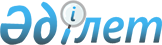 Мәслихаттың 2019 жылғы 30 желтоқсандағы № 331 "Меңдіқара ауданының 2020 - 2022 жылдарға арналған аудандық бюджеті туралы" шешіміне өзгерістер енгізу туралы
					
			Мерзімі біткен
			
			
		
					Қостанай облысы Меңдіқара ауданы мәслихатының 2020 жылғы 1 қыркүйектегі № 401 шешімі. Қостанай облысының Әділет департаментінде 2020 жылғы 1 қыркүйекте № 9421 болып тіркелді. Мерзімі өткендіктен қолданыс тоқтатылды
      2008 жылғы 4 желтоқсандағы Қазақстан Республикасы Бюджет кодексінің 106, 109-баптарына сәйкес Меңдіқара аудандық мәслихаты ШЕШІМ ҚАБЫЛДАДЫ:
      1. Мәслихаттың "Меңдіқара ауданының 2020 - 2022 жылдарға арналған аудандық бюджеті туралы" 2019 жылғы 30 желтоқсандағы № 331 шешіміне (2020 жылғы 5 қаңтарда Қазақстан Республикасы нормативтік құқықтық актілерінің эталондық бақылау банкінде жарияланған, Нормативтік құқықтық актілерді мемлекеттік тіркеу тізілімінде № 8862 болып тіркелген) мынадай өзгерістер енгізілсін:
      1-тармақ жаңа редакцияда жазылсын:
      "1. Меңдіқара ауданының 2020 - 2022 жылдарға арналған аудандық бюджеті тиісінше 1, 2 және 3-қосымшаларға сәйкес, оның ішінде 2020 жылға мынадай көлемдерде бекітілсін:
      1) кірістер - 5 230 836,4 мың теңге, оның ішінде:
      салықтық түсімдер бойынша - 859 028,0 мың теңге;
      салықтық емес түсімдер бойынша - 9 498,0 мың теңге;
      негізгі капиталды сатудан түсетін түсімдер бойынша - 15 132,0 мың теңге;
      трансферттер түсімі бойынша - 4 347 178,4 мың теңге;
      2) шығындар - 6 333 086,5 мың теңге;
      3) таза бюджеттік кредиттеу - 352 765,6 мың теңге, оның ішінде:
      бюджеттік кредиттер - 377 495,6 мың теңге;
      бюджеттік кредиттерді өтеу - 24 730,0 мың теңге;
      4) қаржы активтерімен операциялар бойынша сальдо - 53 676,0 мың теңге;
      5) бюджет тапшылығы (профициті) - – 1 508 691,7 мың теңге;
      6) бюджет тапшылығын қаржыландыру (профицитін пайдалану) - 1 508 691,7 мың теңге.";
      көрсетілген шешімнің 1-қосымшасы осы шешімнің қосымшасына сәйкес жаңа редакцияда жазылсын.
      2. Осы шешім 2020 жылғы 1 қаңтардан бастап қолданысқа енгізіледі. Меңдіқара ауданының 2020 жылға арналған аудандық бюджеті
					© 2012. Қазақстан Республикасы Әділет министрлігінің «Қазақстан Республикасының Заңнама және құқықтық ақпарат институты» ШЖҚ РМК
				
      Сессия төрайымы 

М. Гизбрехт

      Аудандық мәслихаттың хатшысы 

К. Арыков
Меңдіқара аудандық
мәслихатының
2020 жылғы 1 қыркүйектегі
№ 401 шешіміне
қосымшаМеңдіқара аудандық
мәслихатының
2019 жылғы 30 желтоқсандағы
№ 331 шешіміне
1-қосымша
Санаты
Санаты
Санаты
Санаты
Санаты
Сомасы, мың теңге
Сыныбы
Сыныбы
Сыныбы
Сыныбы
Сомасы, мың теңге
Кіші сыныбы
Кіші сыныбы
Кіші сыныбы
Сомасы, мың теңге
Ерекшелігі
Ерекшелігі
Сомасы, мың теңге
Атауы
Сомасы, мың теңге
I. Кірістер
5230836,4
1
00
0
00
Салықтық түсімдер
859028,0
1
01
1
00
Корпоративтік табыс салығы
91000,0
1
01
2
00
Жеке табыс салығы
336579,0
1
03
1
00
Әлеуметтік салық
334199,0
1
04
0
00
Меншікке салынатын салықтар
28850,0
1
04
1
00
Мүлікке салынатын салықтар
23100,0
1
04
5
00
Бірыңғай жер салығы
5750,0
1
05
0
00
Тауарларға, жұмыстарға және қызметтерге салынатын ішкі салықтар
64725,0
1
05
2
00
Акциздер
1995,0
1
05
3
00
Табиғи және басқа да ресурстарды пайдаланғаны үшін түсетін түсімдер
54600,0
1
05
4
00
Кәсіпкерлік және кәсіби қызметті жүргізгені үшін алынатын алымдар
8130,0
1
08
0
00
Заңдық маңызы бар әрекеттерді жасағаны және (немесе) оған уәкілеттігі бар мемлекеттік органдар немесе лауазымды адамдар құжаттар бергені үшін алынатын міндетті төлемдер
3675,0
1
08
1
00
Мемлекеттік баж
3675,0
2
00
0
00
Салықтық емес түсімдер
9498,0
2
01
0
00
Мемлекеттік меншіктен түсетін кірістер
98,0
2
01
1
00
Мемлекеттік кәсіпорындардың таза кірісі бөлігінің түсімдері
98,0
2
06
0
00
Басқа да салықтық емес түсімдер
9400,0
2
06
1
00
Басқа да салықтық емес түсімдер
9400,0
3
00
0
00
Негізгі капиталды сатудан түсетін түсімдер
15132,0
3
01
1
00
Мемлекеттік мекемелерге бекітілген мемлекеттік мүлікті сату
5917,0
3
03
0
00
Жерді және материалдық емес активтерді сату
9215,0
3
03
1
00
Жерді сату
4100,0
3
03
2
00
Материалдық емес активтерді сату
5115,0
4
00
0
00
Трансферттердің түсімдері 
4347178,4
4
01
0
00
Төмен тұрған мемлекеттiк басқару органдарынан трансферттер
4347178,4
4
01
3
00
Аудандық маңызы бар қалалардың, ауылдардың, кенттердің, ауылдық округтардың бюджеттерінен трансферттер
0,6
4
02
0
00
Мемлекеттік басқарудың жоғары тұрған органдарынан түсетін трансферттер
4347177,8
4
02
2
00
Облыстық бюджеттен түсетін трансферттер
4347177,8
Функционалдық топ
Функционалдық топ
Функционалдық топ
Функционалдық топ
Функционалдық топ
Сомасы, мың теңге
Кіші функция
Кіші функция
Кіші функция
Кіші функция
Сомасы, мың теңге
Бюджеттік бағдарламалардың әкімшісі
Бюджеттік бағдарламалардың әкімшісі
Бюджеттік бағдарламалардың әкімшісі
Сомасы, мың теңге
Бағдарлама
Бағдарлама
Сомасы, мың теңге
Атауы
Сомасы, мың теңге
II. Шығындар
6333086,5
01
Жалпы сипаттағы мемлекеттiк қызметтер
398718,6
1
Мемлекеттiк басқарудың жалпы функцияларын орындайтын өкiлдi, атқарушы және басқа органдар
172213,0
112
Аудан (облыстық маңызы бар қала) мәслихатының аппараты
20276,0
001
Аудан (облыстық маңызы бар қала) мәслихатының қызметін қамтамасыз ету жөніндегі қызметтер
20276,0
122
Аудан (облыстық маңызы бар қала) әкімінің аппараты
151937,0
001
Аудан (облыстық маңызы бар қала) әкімінің қызметін қамтамасыз ету жөніндегі қызметтер
96487,0
113
Төменгі тұрған бюджеттерге берілетін нысаналы ағымдағы трансферттер
55450,0
2
Қаржылық қызмет
49145,0
452
Ауданның (облыстық маңызы бар қаланың) қаржы бөлімі
49145,0
001
Ауданның (облыстық маңызы бар қаланың) бюджетін орындау және коммуналдық меншігін басқару саласындағы мемлекеттік саясатты іске асыру жөніндегі қызметтер
27763,0
003
Салық салу мақсатында мүлікті бағалауды жүргізу
1100,0
010
Жекешелендіру, коммуналдық меншікті басқару, жекешелендіруден кейінгі қызмет және осыған байланысты дауларды реттеу
1000,0
113
Төменгі тұрған бюджеттерге берілетін нысаналы ағымдағы трансферттер
19282,0
5
Жоспарлау және статистикалық қызмет
17430,0
453
Ауданның (облыстық маңызы бар қаланың) экономика және бюджеттік жоспарлау бөлімі
17430,0
001
Экономикалық саясатты, мемлекеттік жоспарлау жүйесін қалыптастыру және дамыту саласындағы мемлекеттік саясатты іске асыру жөніндегі қызметтер
17430,0
9
Жалпы сипаттағы өзге де мемлекеттiк қызметтер
159930,6
458
Ауданның (облыстық маңызы бар қаланың) тұрғын үй-коммуналдық шаруашылығы, жолаушылар көлігі және автомобиль жолдары бөлімі
150974,6
001
Жергілікті деңгейде тұрғын үй-коммуналдық шаруашылығы, жолаушылар көлігі және автомобиль жолдары саласындағы мемлекеттік саясатты іске асыру жөніндегі қызметтер
31230,0
067
Ведомстволық бағыныстағы мемлекеттік мекемелер мен ұйымдардың күрделі шығыстары
3500,0
113
Төменгі тұрған бюджеттерге берілетін нысаналы ағымдағы трансферттер
116244,6
494
Ауданның (облыстық маңызы бар қаланың) кәсіпкерлік және өнеркәсіп бөлімі
8956,0
001
Жергілікті деңгейде кәсіпкерлікті және өнеркәсіпті дамыту саласындағы мемлекеттік саясатты іске асыру жөніндегі қызметтер
8956,0
02
Қорғаныс
8181,0
1
Әскери мұқтаждар
3671,0
122
Аудан (облыстық маңызы бар қала) әкімінің аппараты
3671,0
005
Жалпыға бірдей әскери міндетті атқару шеңберіндегі іс-шаралар
3671,0
2
Төтенше жағдайлар жөнiндегi жұмыстарды ұйымдастыру
4510,0
122
Аудан (облыстық маңызы бар қала) әкімінің аппараты
4510,0
006
Аудан (облыстық маңызы бар қала) ауқымындағы төтенше жағдайлардың алдын алу және оларды жою
4510,0
04
Бiлiм беру
2858168,7
1
Мектепке дейiнгi тәрбие және оқыту
37283,0
464
Ауданның (облыстық маңызы бар қаланың) білім бөлімі
37283,0
040
Мектепке дейінгі білім беру ұйымдарында мемлекеттік білім беру тапсырысын іске асыруға
37283,0
2
Бастауыш, негізгі орта және жалпы орта білім беру
2658092,9
464
Ауданның (облыстық маңызы бар қаланың) білім бөлімі
2615541,9
003
Жалпы білім беру
2527609,9
006
Балаларға қосымша білім беру
87932,0
465
Ауданның (облыстық маңызы бар қаланың) дене шынықтыру және спорт бөлімі
42551,0
017
Балалар мен жасөспірімдерге спорт бойынша қосымша білім беру
42551,0
9
Бiлiм беру саласындағы өзге де қызметтер
162792,8
464
Ауданның (облыстық маңызы бар қаланың) білім бөлімі
162792,8
001
Жергілікті деңгейде білім беру саласындағы мемлекеттік саясатты іске асыру жөніндегі қызметтер
17932,0
005
Ауданның (облыстық маңызы бар қаланың) мемлекеттік білім беру мекемелер үшін оқулықтар мен оқу-әдiстемелiк кешендерді сатып алу және жеткізу
37500,0
015
Жетім баланы (жетім балаларды) және ата-аналарының қамқорынсыз қалған баланы (балаларды) күтіп-ұстауға қамқоршыларға (қорғаншыларға) ай сайынға ақшалай қаражат төлемі
9711,8
067
Ведомстволық бағыныстағы мемлекеттік мекемелер мен ұйымдардың күрделі шығыстары
97649,0
06
Әлеуметтiк көмек және әлеуметтiк қамсыздандыру
356360,9
1
Әлеуметтiк қамсыздандыру
120940,2
451
Ауданның (облыстық маңызы бар қаланың) жұмыспен қамту және әлеуметтік бағдарламалар бөлімі
109054,0
005
Мемлекеттік атаулы әлеуметтік көмек 
109054,0
464
Ауданның (облыстық маңызы бар қаланың) білім бөлімі
11886,2
030
Патронат тәрбиешілерге берілген баланы (балаларды) асырап бағу 
11886,2
2
Әлеуметтiк көмек
201335,7
451
Ауданның (облыстық маңызы бар қаланың) жұмыспен қамту және әлеуметтік бағдарламалар бөлімі
201335,7
002
Жұмыспен қамту бағдарламасы
110617,0
006
Тұрғын үйге көмек көрсету
45,0
007
Жергілікті өкілетті органдардың шешімі бойынша мұқтаж азаматтардың жекелеген топтарына әлеуметтік көмек
21471,7
010
Үйден тәрбиеленіп оқытылатын мүгедек балаларды материалдық қамтамасыз ету
2147,0
014
Мұқтаж азаматтарға үйде әлеуметтiк көмек көрсету
39244,0
017
Оңалтудың жеке бағдарламасына сәйкес мұқтаж мүгедектердi мiндеттi гигиеналық құралдармен қамтамасыз ету, қозғалуға қиындығы бар бірінші топтағы мүгедектерге жеке көмекшінің және есту бойынша мүгедектерге қолмен көрсететiн тіл маманының қызметтерін ұсыну
4170,0
023
Жұмыспен қамту орталықтарының қызметін қамтамасыз ету
23641,0
9
Әлеуметтiк көмек және әлеуметтiк қамтамасыз ету салаларындағы өзге де қызметтер
34085,0
451
Ауданның (облыстық маңызы бар қаланың) жұмыспен қамту және әлеуметтік бағдарламалар бөлімі
34085,0
001
Жергілікті деңгейде халық үшін әлеуметтік бағдарламаларды жұмыспен қамтуды қамтамасыз етуді іске асыру саласындағы мемлекеттік саясатты іске асыру жөніндегі қызметтер
24454,0
011
Жәрдемақыларды және басқа да әлеуметтік төлемдерді есептеу, төлеу мен жеткізу бойынша қызметтерге ақы төлеу
375,0
050
Қазақстан Республикасында мүгедектердің құқықтарын қамтамасыз етуге және өмір сүру сапасын жақсарту
6907,0
054
Үкіметтік емес ұйымдарда мемлекеттік әлеуметтік тапсырысты орналастыру
2349,0
07
Тұрғын үй-коммуналдық шаруашылық
539600,4
1
Тұрғын үй шаруашылығы
185204,2
458
Ауданның (облыстық маңызы бар қаланың) тұрғын үй-коммуналдық шаруашылығы, жолаушылар көлігі және автомобиль жолдары бөлімі
76211,0
003
Мемлекеттік тұрғын үй қорын сақтауды ұйымдастыру
7736,0
004
Азаматтардың жекелеген санаттарын тұрғын үймен қамтамасыз ету
9000,0
070
Қазақстан Республикасында төтенше жағдай режимінде коммуналдық қызметтерге ақы төлеу бойынша халықтың төлемдерін өтеу
59475,0
466
Ауданның (облыстық маңызы бар қаланың) сәулет, қала құрылысы және құрылыс бөлімі
108993,2
003
Коммуналдық тұрғын үй қорының тұрғын үйін жобалау және (немесе) салу, реконструкциялау
90231,2
004
Инженерлік-коммуникациялық инфрақұрылымды жобалау, дамыту және (немесе) жайластыру
18762,0
2
Коммуналдық шаруашылық
354396,2
458
Ауданның (облыстық маңызы бар қаланың) тұрғын үй-коммуналдық шаруашылығы, жолаушылар көлігі және автомобиль жолдары бөлімі
68137,0
026
Ауданның (облыстық маңызы бар қаланың) коммуналдық меншігіндегі жылу жүйелерін қолдануды ұйымдастыру
68137,0
466
Ауданның (облыстық маңызы бар қаланың) сәулет, қала құрылысы және құрылыс бөлімі
286259,2
058
Елді мекендердегі сумен жабдықтау және су бұру жүйелерін дамыту
286259,2
08
Мәдениет, спорт, туризм және ақпараттық кеңістiк
232679,0
1
Мәдениет саласындағы қызмет
89457,0
455
Ауданның (облыстық маңызы бар қаланың) мәдениет және тілдерді дамыту бөлімі
89457,0
003
Мәдени-демалыс жұмысын қолдау
89457,0
2
Спорт
13102,0
465
Ауданның (облыстық маңызы бар қаланың) дене шынықтыру және спорт бөлімі
12022,0
001
Жергілікті деңгейде дене шынықтыру және спорт саласындағы мемлекеттік саясатты іске асыру жөніндегі қызметтер
6037,0
005
Ұлттық және бұқаралық спорт түрлерін дамыту
1620,0
006
Аудандық (облыстық маңызы бар қалалық) деңгейде спорттық жарыстар өткiзу
1309,0
007
Әртүрлi спорт түрлерi бойынша аудан (облыстық маңызы бар қала) құрама командаларының мүшелерiн дайындау және олардың облыстық спорт жарыстарына қатысуы
3056,0
466
Ауданның (облыстық маңызы бар қаланың) сәулет, қала құрылысы және құрылыс бөлімі
1080,0
008
Cпорт объектілерін дамыту
1080,0
3
Ақпараттық кеңiстiк
100603,0
455
Ауданның (облыстық маңызы бар қаланың) мәдениет және тілдерді дамыту бөлімі
96403,0
006
Аудандық (қалалық) кiтапханалардың жұмыс iстеуi
83163,0
007
Мемлекеттiк тiлдi және Қазақстан халқының басқа да тiлдерін дамыту
13240,0
456
Ауданның (облыстық маңызы бар қаланың) ішкі саясат бөлімі
4200,0
002
Мемлекеттік ақпараттық саясат жүргізу жөніндегі қызметтер
4200,0
9
Мәдениет, спорт, туризм және ақпараттық кеңiстiктi ұйымдастыру жөнiндегi өзге де қызметтер
29517,0
455
Ауданның (облыстық маңызы бар қаланың) мәдениет және тілдерді дамыту бөлімі
12675,0
001
Жергілікті деңгейде тілдерді және мәдениетті дамыту саласындағы мемлекеттік саясатты іске асыру жөніндегі қызметтер
12675,0
456
Ауданның (облыстық маңызы бар қаланың) ішкі саясат бөлімі
16842,0
001
Жергілікті деңгейде ақпарат, мемлекеттілікті нығайту және азаматтардың әлеуметтік сенімділігін қалыптастыру саласында мемлекеттік саясатты іске асыру жөніндегі қызметтер
10895,0
003
Жастар саясаты саласында іс-шараларды іске асыру
5947,0
10
Ауыл, су, орман, балық шаруашылығы, ерекше қорғалатын табиғи аумақтар, қоршаған ортаны және жануарлар дүниесін қорғау, жер қатынастары
65752,0
1
Ауыл шаруашылығы
35350,0
462
Ауданның (облыстық маңызы бар қаланың) ауыл шаруашылығы бөлімі
31391,0
001
Жергілікті деңгейде ауыл шаруашылығы саласындағы мемлекеттік саясатты іске асыру жөніндегі қызметтер
31391,0
473
Ауданның (облыстық маңызы бар қаланың) ветеринария бөлімі
3959,0
001
Жергілікті деңгейде ветеринария саласындағы мемлекеттік саясатты іске асыру жөніндегі қызметтер
3959,0
6
Жер қатынастары
14401,0
463
Ауданның (облыстық маңызы бар қаланың) жер қатынастары бөлімі
14401,0
001
Аудан (облыстық маңызы бар қала) аумағында жер қатынастарын реттеу саласындағы мемлекеттік саясатты іске асыру жөніндегі қызметтер
14401,0
9
Ауыл, су, орман, балық шаруашылығы, қоршаған ортаны қорғау және жер қатынастары саласындағы басқа да қызметтер
16001,0
453
Ауданның (облыстық маңызы бар қаланың) экономика және бюджеттік жоспарлау бөлімі
16001,0
099
Мамандарға әлеуметтік қолдау көрсету жөніндегі шараларды іске асыру
16001,0
11
Өнеркәсіп, сәулет, қала құрылысы және құрылыс қызметі
14743,0
2
Сәулет, қала құрылысы және құрылыс қызметі
14743,0
466
Ауданның (облыстық маңызы бар қаланың) сәулет, қала құрылысы және құрылыс бөлімі
14743,0
001
Құрылыс, облыс қалаларының, аудандарының және елді мекендерінің сәулеттік бейнесін жақсарту саласындағы мемлекеттік саясатты іске асыру және ауданның (облыстық маңызы бар қаланың) аумағын оңтайла және тиімді қала құрылыстық игеруді қамтамасыз ету жөніндегі қызметтер 
14743,0
12
Көлiк және коммуникация
1259685,4
1
Автомобиль көлiгi
1259685,4
458
Ауданның (облыстық маңызы бар қаланың) тұрғын үй-коммуналдық шаруашылығы, жолаушылар көлігі және автомобиль жолдары бөлімі
1259685,4
023
Автомобиль жолдарының жұмыс істеуін қамтамасыз ету
35750,0
045
Аудандық маңызы бар автомобиль жолдарын және елді-мекендердің көшелерін күрделі және орташа жөндеу
918868,7
051
Көлiк инфрақұрылымының басым жобаларын іске асыру
305066,7
13
Басқалар
182709,0
9
Басқалар
182709,0
452
Ауданның (облыстық маңызы бар қаланың) қаржы бөлімі
8000,0
012
Ауданның (облыстық маңызы бар қаланың) жергілікті атқарушы органының резерві
8000,0
464
Ауданның (облыстық маңызы бар қаланың) білім бөлімі
174709,0
077
"Ауыл-Ел бесігі" жобасы шеңберінде ауылдық елді мекендердегі әлеуметтік және инженерлік инфрақұрылым бойынша іс-шараларды іске асыру
174709,0
14
Борышқа қызмет көрсету
28,0
1
Борышқа қызмет көрсету
28,0
452
Ауданның (облыстық маңызы бар қаланың) қаржы бөлімі
28,0
013
Жергілікті атқарушы органдардың облыстық бюджеттен қарыздар бойынша сыйақылар мен өзге де төлемдерді төлеу бойынша борышына қызмет көрсету
28,0
15
Трансферттер
416460,5
1
Трансферттер 
416460,5
452
Ауданның (облыстық маңызы бар қаланың) қаржы бөлімі
416460,5
006
Пайдаланылмаған (толық пайдаланылмаған) нысаналы трансферттерді қайтару
861,5
038
Субвенциялар
391935,0
054
Қазақстан Республикасының Ұлттық қорынан берілетін нысаналы трансферт есебінен республикалық бюджеттен бөлінген пайдаланылмаған (түгел пайдаланылмаған) нысаналы трансферттердің сомасын қайтару
23664,0
III. Таза бюджеттік кредиттеу
352765,6
Бюджеттік кредиттер
377495,6
06
Әлеуметтiк көмек және әлеуметтiк қамсыздандыру
293989,6
9
Әлеуметтiк көмек және әлеуметтiк қамтамасыз ету салаларындағы өзге де қызметтер
293989,6
458
Ауданның (облыстық маңызы бар қаланың) тұрғын үй-коммуналдық шаруашылығы, жолаушылар көлігі және автомобиль жолдары бөлімі
293989,6
088
Жұмыспен қамту жол картасы шеңберінде шараларды қаржыландыру үшін аудандық маңызы бар қаланың, ауылдың, кенттің, ауылдық округтің бюджеттеріне кредит беру
293989,6
10
Ауыл, су, орман, балық шаруашылығы, ерекше қорғалатын табиғи аумақтар, қоршаған ортаны және жануарлар дүниесін қорғау, жер қатынастары
83506,0
9
Ауыл, су, орман, балық шаруашылығы, қоршаған ортаны қорғау және жер қатынастары саласындағы басқа да қызметтер
83506,0
453
Ауданның (облыстық маңызы бар қаланың) экономика және бюджеттік жоспарлау бөлімі
83506,0
006
Мамандарды әлеуметтік қолдау шараларын іске асыру үшін бюджеттік кредиттер
83506,0
5
Бюджеттік кредиттерді өтеу
24730,0
01
Бюджеттік кредиттерді өтеу
24730,0
1
Мемлекеттік бюджеттен берілген бюджеттік кредиттерді өтеу
24730,0
13
Жеке тұлғаларға жергілікті бюджеттен берілген бюджеттік кредиттерді өтеу
24730,0
IV. Қаржы активтерімен операциялар бойынша сальдо
53676,0
Қаржы активтерін алу
53676,0
13
Басқалар
53676,0
9
Басқалар
53676,0
458
Ауданның (облыстық маңызы бар қаланың) тұрғын үй-коммуналдық шаруашылығы, жолаушылар көлігі және автомобиль жолдары бөлімі
53676,0
065
Заңды тұлғалардың жарғылық капиталын қалыптастыру немесе ұлғайту
53676,0
V. Бюджет тапшылығы (-) / (профициті) (+)
-1508691,7
VI. Бюджет тапшылығын қаржыландыру (профицитін пайдалану)
1508691,7
7
Қарыздар түсімдері
1431836,8
01
Мемлекеттік ішкі қарыздар
1431836,8
2
Қарыз алу келісім-шарттары
1431836,8
03
Ауданның (облыстық маңызы бар қаланың) жергілікті атқарушы органы алатын қарыздар
1431836,8
16
Қарыздарды өтеу
24730,0
1
Қарыздарды өтеу
24730,0
452
Ауданның (облыстық маңызы бар қаланың) қаржы бөлімі
24730,0
008
Жергілікті атқарушы органның жоғары тұрған бюджет алдындағы борышын өтеу
24730,0
8
Бюджет қаражатының пайдаланылатын қалдықтары
101584,9
01
Бюджет қаражаты қалдықтары
101584,9
1
Бюджет қаражатының бос қалдықтары
101584,9
01
Бюджет қаражатының бос қалдықтары
101584,9